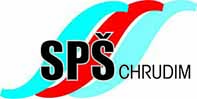       OSOBNÍ DOTAZNÍK ŽÁKAŽákRodiče				Otec				Matka* nehodící se škrtněte 	Případné další informace, které považujete za důležité a chcete je sdělit škole, uveďte na zadní stranu tohoto dotazníku								Všechny změny neprodleně hlaste na studijním oddělení školy! Název oboru:Kód oboru:Příjmení:Jméno:Datum narození:Místo narození:Státní příslušnost:Rodné číslo:Ulice, č.p.:Ulice, č.p.:PSČ, město:PSČ, město:Telefon:E-mail:Zákonný zástupceano / ne*ano / ne*Jméno, příjmení, titul:Adresa bydliště, PSČ:Datum narození:Telefon:E-mail:Přistoupil ze školy:Cizí jazyk na ZŠ/předchozí škole: Ubytování  na domově mládeže:      ano / ne*Zdravotní stav:Zdravotní omezení:Prodělaná vážnější onemocnění:Specifické poruchy učení, chování:(nutno doložit zprávou z PPP)